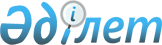 Шарбақты аудандық мәслихатының 2020 жылғы 13 наурыздағы № 237/71 "Шарбақты ауданының жерлерін аймақтарға бөлу жобасын (схемасын) бекіту және жер салығының базалық мөлшерлемелерін арттыру туралы" шешіміне өзгерістер енгізу туралыПавлодар облысы Шарбақты аудандық мәслихатының 2022 жылғы 1 желтоқсандағы № 130/36 шешімі. Қазақстан Республикасының Әділет министрлігінде 2022 жылғы 5 желтоқсанда № 30935 болып тіркелді
      Шарбақты аудандық мәслихаты ШЕШТІ:
      1. Шарбақты аудандық мәслихатының "Шарбақты ауданының жерлерін аймақтарға бөлу жобасын (схемасын) бекіту және жер салығының базалық мөлшерлемелерін арттыру туралы" 2020 жылғы 13 наурыздағы № 237/71 (Нормативтік құқықтық актілерді мемлекеттік тіркеу тізілімінде № 6783 болып тіркелген) шешіміне келесі өзгерістер енгізілсін:
      көрсетілген шешімнің 1, 2 қосымшалары осы шешімнің 1, 2 қосымшаларына сәйкес жаңа редакцияда жазылсын.
      2. Осы шешім, 2023 жылғы 1 қаңтардан бастап қолданысқа енгізілетін 2 - қосымшаны қоспағанда, оның алғашқы ресми жарияланған күнінен кейін күнтізбелік он күн өткен соң қолданысқа енгізіледі. Шарбақты ауданының жерлерін аймақтарға бөлу жобасы (схемасы)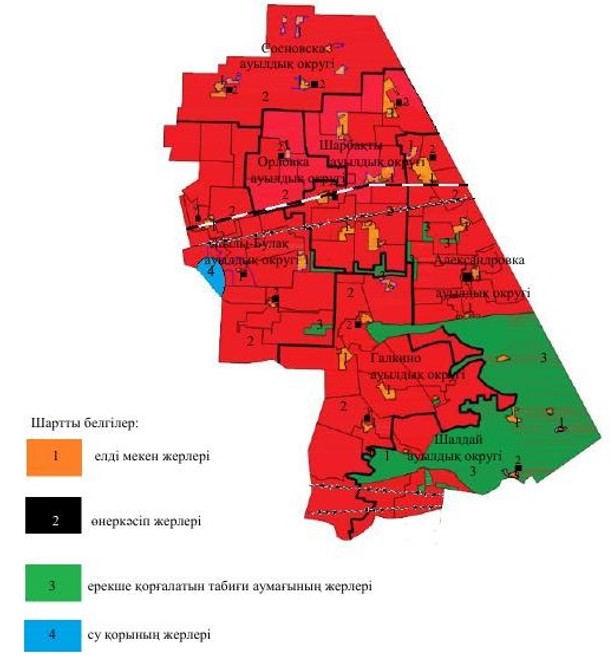  Шарбақты ауданының жер салығының базалық мөлшерлемелерін арттыру
					© 2012. Қазақстан Республикасы Әділет министрлігінің «Қазақстан Республикасының Заңнама және құқықтық ақпарат институты» ШЖҚ РМК
				
      Шарбақты аудандық мәслихатының хатшысы 

Н. Кизатов
Шарбақты аудандық
мәслихатының 2022 жылғы
1 желтоқсандағы
№ 130/36 шешіміне
1 - қосымшаШарбақты аудандық
мәслихатының 2020 жылғы
13 наурыздағы № 237/71
шешіміне 1- қосымшашешіміне 2 - қосымшаШарбақты аудандық
мәслихатының 2020 жылғы
13 наурыздағы № 237/71
шешіміне 2-қосымша
Жерлердің орналасу аймақтары
Арттыру пайызы
Александровка ауылдық округі
Александровка ауылдық округі
1
+50%
2
+50%
Галкино ауылдық округі
Галкино ауылдық округі
1
+50%
2
+50%
Жылы-Бұлақ ауылдық округі
Жылы-Бұлақ ауылдық округі
1
+50%
2
+50%
Орловка ауылдық округі
Орловка ауылдық округі
1
+50%
2
+50%
Сосновка ауылдық округі
Сосновка ауылдық округі
1
+50%
2
+50%
Шалдай ауылдық округі
Шалдай ауылдық округі
1
+50%
2
+50%
Шарбақты ауылдық округі
Шарбақты ауылдық округі
1
+50%
2
+50%